Sample Assessment Outline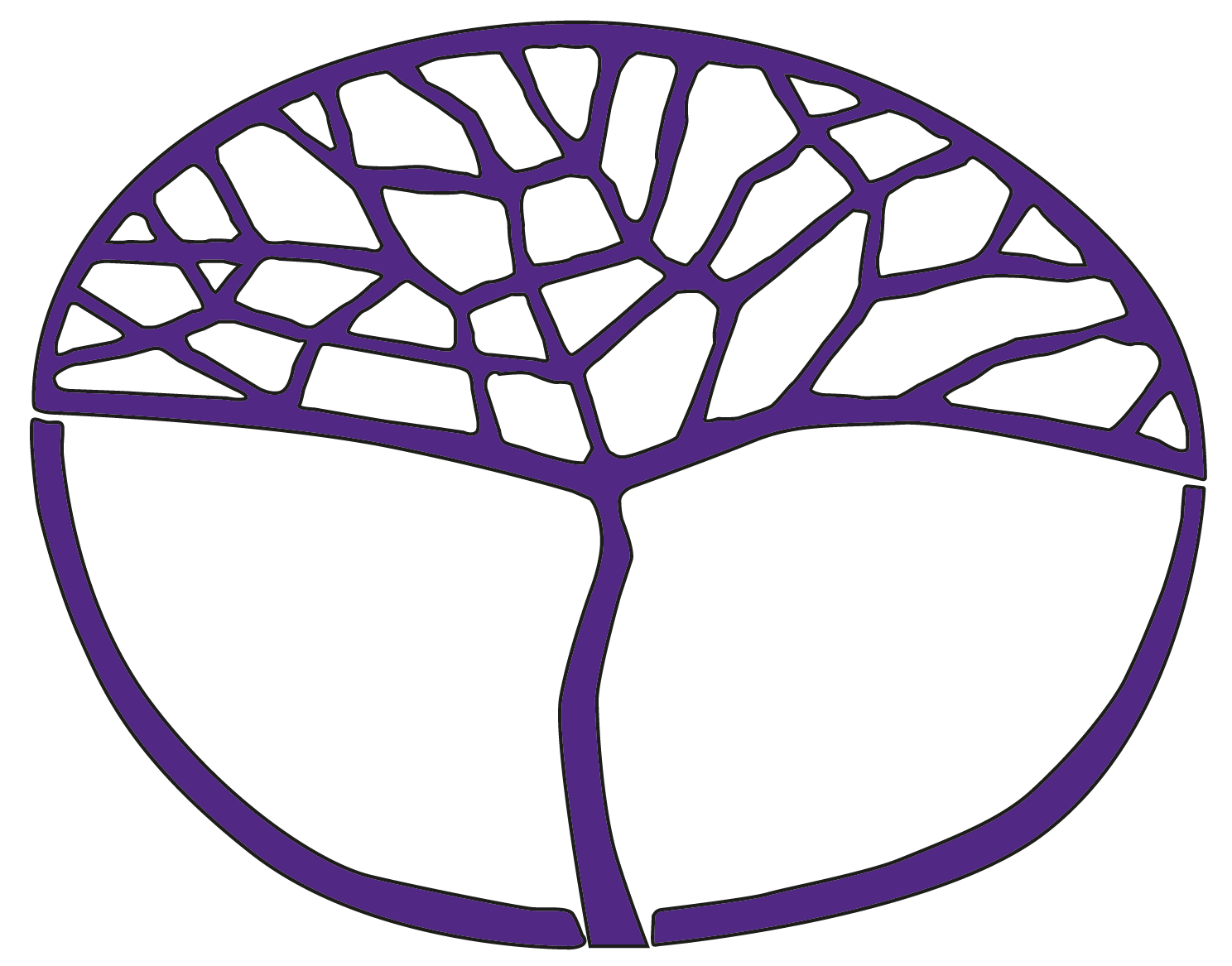 BiologyGeneral Year 12Copyright© School Curriculum and Standards Authority, 2015This document – apart from any third party copyright material contained in it – may be freely copied, or communicated on an intranet, for non-commercial purposes in educational institutions, provided that the School Curriculum and Standards Authority is acknowledged as the copyright owner, and that the Authority’s moral rights are not infringed.Copying or communication for any other purpose can be done only within the terms of the Copyright Act 1968 or with prior written permission of the School Curriculum and Standards Authority. Copying or communication of any third party copyright material can be done only within the terms of the Copyright Act 1968 or with permission of the copyright owners.Any content in this document that has been derived from the Australian Curriculum may be used under the terms of the Creative Commons Attribution-NonCommercial 3.0 Australia licenceDisclaimerAny resources such as texts, websites and so on that may be referred to in this document are provided as examples of resources that teachers can use to support their learning programs. Their inclusion does not imply that they are mandatory or that they are the only resources relevant to the course.Sample assessment outlineBiology – General Year 12Unit 3 and Unit 4Assessment typeAssessment 
type weighting Assessment task weightingDue dateAssessment taskScience inquiry30%5%Semester 1Week 2Task 1: Practical – Asexual reproduction in plants. Grow plants using different methods of asexual reproduction; present results in the form of a written report, poster or photographic display accompanied by notes.Science inquiry30%5%Semester 1Week 6Task 2: Investigation – Reproduction in flowering plants. Compare pollen grains from flowers with different mechanisms of pollination; conduct the investigation in class and complete Part 4 under test conditions.Science inquiry30%5%Semester 1Week 9Task 4: Practical – Model of DNA. Build a model of DNA and respond to questions on DNA structure and function.Science inquiry30%15%Semester 2Week 15Task 11: Environmental investigation – A local ecosystem study. Collaborate with the community in data collection, ecological monitoring and scientific research; present findings to local government, an agency or community group.Extended response20%10%Semester 1Week 12Task 6: Natural selection in action. Students read or view one or more case studies on natural selection in action. They share their understandings in a class discussion. They respond to questions and apply their knowledge to other situations.Extended response20%10%Semester 2Week 10Task 9: Threats to migratory species. Students conduct research into one migratory species selected from a list provided. They collate their information during discussion with other class members. They complete an in-class validation exercise using notes collated from their research and class discussion.Test35%8.75%Semester 1Week 8Task 3: Reproduction testTest35%8.75%Semester 1Week 15Task 7: Inheritance and change testTest35%8.75%Semester 2Week 7Task 8: Ecosystems testTest35%8.75%Semester 2Week 14Task 10: Biodiversity testExternally 
set task15%15%Semester 1Week 13Task 5: A task set by the Authority based on the following content from Unit 3 – <teacher to insert information provided by the Authority>Total100%100%